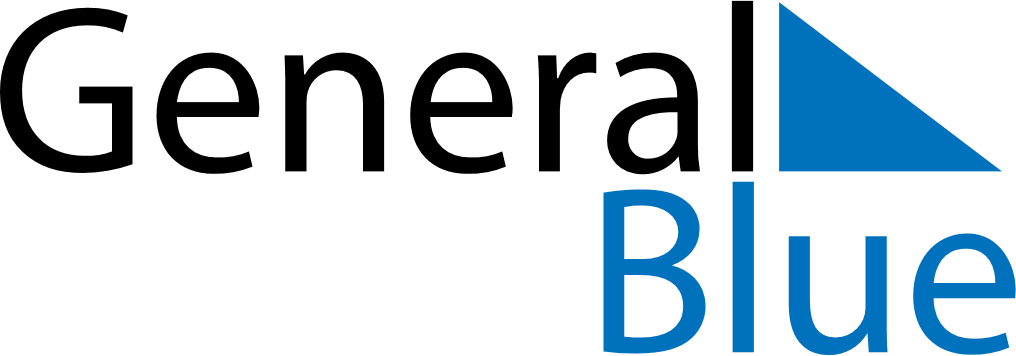 Weekly CalendarSeptember 1, 2024 - September 7, 2024Weekly CalendarSeptember 1, 2024 - September 7, 2024AMPMSundaySep 01MondaySep 02TuesdaySep 03WednesdaySep 04ThursdaySep 05FridaySep 06SaturdaySep 07